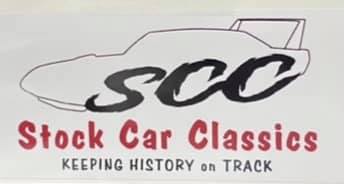 SCC TECHNICAL INSPECTION FORMEVENT _______________________________DATE 	    	     DRIVER-___________CAR MAKE:  ___________________MODEL _____________	 YEAR _____ CAR NUMBER   ___	INSTRUCTIONS (Read carefully): Prior to bringing your car to the track or to the HPDE tech station, inspect each item on the car as listed. Consult a tech inspector if there are any questions. Have the top of the form filled out prior to going to the tech inspector. Making sure your car is track ready is your responsibility. More information and all rules are available online at www.drivenasa.com.WHEELS & TIRES	BRAKES	Tires in good condition		pedal pressure	all lug nuts present & tight		fluid level			lines (condition)STEERING & SUSPENSION	wheel bearings-front	wheel bearings-rear	steering playENGINE	fluid leaks (oil, fuel, water)	radiator overflow tank	radiator hoses (condition)	battery secured (no bungees)	terminals coveredRoll Cage_______ Padding for contact areas_______ Rear View Mirror _______ Drivers Side MirrorSAFETY EQUIPMENT_______	Harness in good condition and installed correctly, SFI dated within 4 years. Anti Sub Belt Recommended. 5 point!	helmet (Snell SA2010) or newer_______ Eye Protection Required, Full Face or Goggles________Seat bolted in tight, frame mounted or attached to roll cage. No Floor mounted seats unless factory._______ Safety Cut off Switch located on dash or easy access by driver/ crew. _______ Fire Extinguisher 2lb min with metal bracket, within Driver reach,_______ Window net in good condition_______ Fuel Cell securely mounted in good condition_______ Fuel Cell Roll Over Flapper Valve_______ Fuel Cell gas cap secure_______ Driver Suit SAF 3.2/A1 or Higher Rating_______ Driver Shoes SFI/FAI Rated or Leather with no holes_______ Gloves SFI/FAI Rated I have inspected the above vehicle and take full responsibility for its condition on the track.OWNER SIGNATURE:		DATE 	Inspector's comments (list any violations)